תאריך עדכון אחרון 3/11/20נוהל הגשת ערעור על ציוני בחינותסטודנט רשאי לערער על ציון הבחינה שנקבע לו, וזאת בתוך 14 יום מיום פרסום הציון.סטודנט רשאי לערער על ציון של כל בחינה ובלבד שעיין במחברת הבחינה או בעבודה קודם להגשת הערעור.סטודנט המבקש לערער על ציון שנקבע לו בבחינה זכאי לראות את מחברתו. מחברות הבחינה נסרקות )רק בחינות פתוחות שאינן אמריקאיות(. מחברות טיוטה אינן נסרקות ואינן נשמרות. סריקת מחברות הבחינה מתבצעת לאחר בדיקת המחברות ומסירת הציונים. בדרך כלל ניתן לצפות במחברת הבחינה דרך המידע האישי שבאתר בר אילן. הצפייה ללא תשלום לכל הסטודנטים ששילמו דמי רווחה. לסטודנטים שלא משלמים דמי רווחה הצפייה בתשלום חד פעמי של 5 ₪ למבחן. בכל מקרה של בקשה לערעור על ציון, רשאי המרצה לבדוק את כל הבחינה מחדש.אם לאחר העיון במחברת הבחינה, החליט הסטודנט לערער על הציון שנקבע לו, יגיש ערעורו למרצה הקורס, באמצעות מערכת אינ-בר.אם בעקבות בדיקת הערעור החליט המרצה לשנות את ציונו של הסטודנט, יהווה הציון החדש את ציונו הסופי של הסטודנט בבחינה האמורה, גם אם הוא נמוך מן הציון המקורי שנקבע. במקרה של הורדת ציון, על המרצה לנמק את סיבת ההורדה.תיקון ציון בחינה עד 10 נקודות, כולל, יתבצע על ידי המרצה ללא צורך באישורים נוספים. תיקון ציון בחינה מעל 10 נקודות מחייב אישור מרצה הקורס וראש המחלקה.ערעור על ציון עבודה/תרגיל – גם בעבודה /תרגיל תיקון ציון של עד 10 נקודות, כולל, יתבצע על ידי המרצה ללא צורך באישורים נוספים. תיקון ציון עבודה מעל 10 נקודות מחייב אישור מרצה וראש המחלקה. לא ניתן לתקן או לשפר עבודה לצורך שיפור ציון לאחר שהעבודה נבדקה על ידי המרצה וניתן ציון.תוצאות הערעור יימסרו לסטודנט בתוך שבועיים מיום הגשת הערעור (אחריות מחלקה/ פקולטה).בנסיבות מיוחדות, כאשר מרצה הקורס אינו מוכן לבדוק את הבחינה, רשאי ראש המחלקה להעביר את ערעור הסטודנט לבדיקת מרצה אחר בתיאום עם מרצה הקורס.גם במקרה של מבחן אמריקאי, הסטודנט רשאי לבקש בדיקה של השאלון והתשובות. גם במקרה זה הערעור יעשה מול מרצה הקורס והמחלקה בלבד.ניתן לערער על כל ציון פעם אחת בלבד. לאחר קבלת מענה מצוות הקורס הציון יהפוך סופי ותהליך הערעור יסתיים.כאשר מוגש ערעור על ציון במבחן או בעבודה, על המרצה למסור ציון מתוקן או הסבר מנומק לדחיית הערעור, בתוך 5 ימי עבודה מהיום שלאחר המועד האחרון להגשת הערעורים. הערעור מתנהל מול מרצה הקורס/מחלקה.ועדת הוראההפקולטה להנדסה ע״ש אלכסנדר קופקין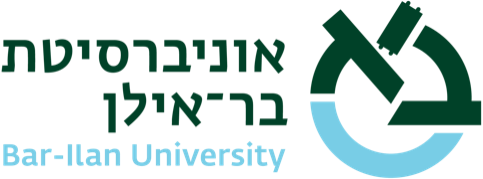 